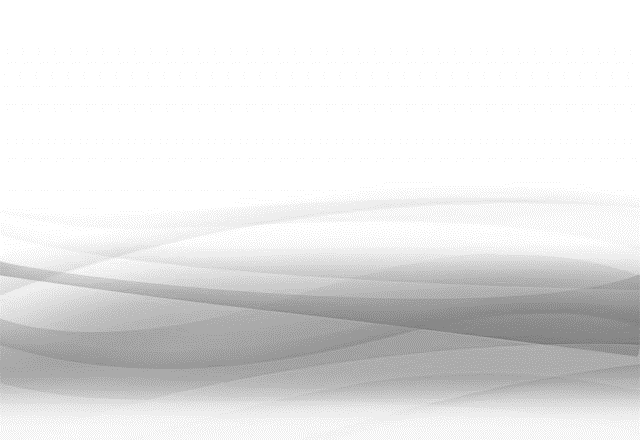 令和４年度　神奈川県中学校体育連盟　部活動普及・育成事業指導者研修会 兼 新人研修会　観戦者ＩＤみたけ台引率教諭令和４年度　神奈川県中学校体育連盟　部活動普及・育成事業指導者研修会 兼 新人研修会　観戦者ＩＤみたけ台①令和４年度　神奈川県中学校体育連盟　部活動普及・育成事業指導者研修会 兼 新人研修会　観戦者ＩＤみたけ台②令和４年度　神奈川県中学校体育連盟　部活動普及・育成事業指導者研修会 兼 新人研修会　観戦者ＩＤみたけ台③令和４年度　神奈川県中学校体育連盟　部活動普及・育成事業指導者研修会 兼 新人研修会　観戦者ＩＤみたけ台④令和４年度　神奈川県中学校体育連盟　部活動普及・育成事業指導者研修会 兼 新人研修会　観戦者ＩＤみたけ台⑤令和４年度　神奈川県中学校体育連盟　部活動普及・育成事業指導者研修会 兼 新人研修会　観戦者ＩＤみたけ台⑥令和４年度　神奈川県中学校体育連盟　部活動普及・育成事業指導者研修会 兼 新人研修会　観戦者ＩＤみたけ台⑦令和４年度　神奈川県中学校体育連盟　部活動普及・育成事業指導者研修会 兼 新人研修会　観戦者ＩＤみたけ台⑧令和４年度　神奈川県中学校体育連盟　部活動普及・育成事業指導者研修会 兼 新人研修会　観戦者ＩＤみたけ台⑨令和４年度　神奈川県中学校体育連盟　部活動普及・育成事業指導者研修会 兼 新人研修会　観戦者ＩＤみたけ台⑩令和４年度　神奈川県中学校体育連盟　部活動普及・育成事業指導者研修会 兼 新人研修会　観戦者ＩＤみたけ台⑪令和４年度　神奈川県中学校体育連盟　部活動普及・育成事業指導者研修会 兼 新人研修会　観戦者ＩＤみたけ台⑫令和４年度　神奈川県中学校体育連盟　部活動普及・育成事業指導者研修会 兼 新人研修会　観戦者ＩＤみたけ台⑬令和４年度　神奈川県中学校体育連盟　部活動普及・育成事業指導者研修会 兼 新人研修会　観戦者ＩＤみたけ台⑭